Suggestions for EY parents to support with home learning environmentsGrow your own foodThere are lots of ideas on this website. Take a look and enjoy growing a variety of fruit and vegetables.https://www.diyncrafts.com/4732/repurpose/25-foods-can-re-grow-kitchen-scraps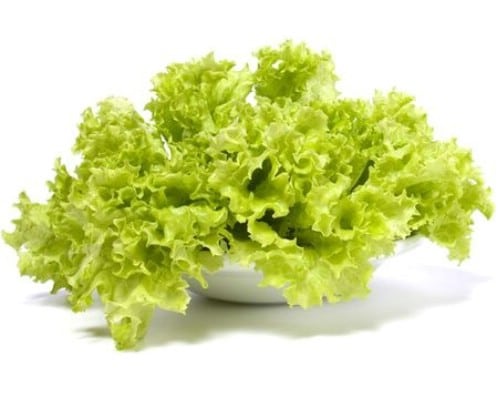 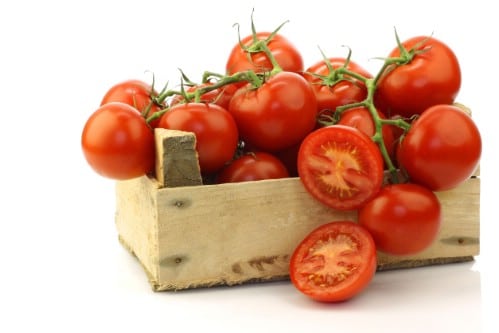 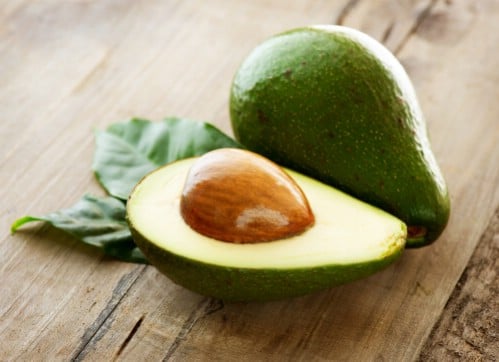 Loose Parts“A ‘loose parts’ tool, is open-ended; children may use it in many ways and combine with other loose parts through imagination and creativity.Nature which excites all the senses, remains the richest source of loose parts.”Richard Louv, AuthorTake a look at this website to get lots of ideas for loose part play.https://www.playscotland.org/parents-families/loose-parts-play/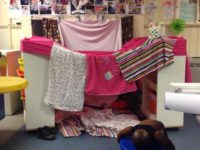 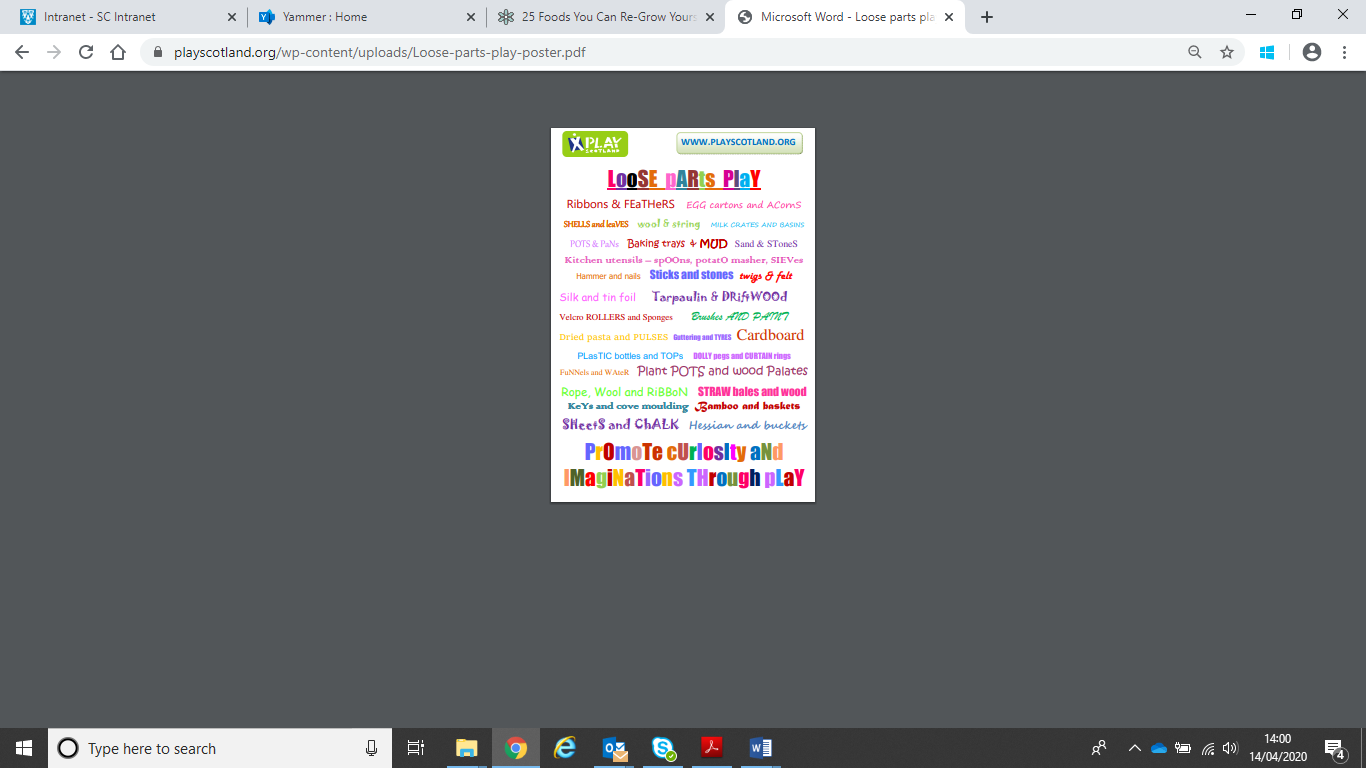 Tiny Happy PeopleYour words build their world“Tiny Happy People is here to help you develop your child’s communication skills. Explore our simple actiivities and play ideas …”There are lots of ideas on this website for parents to do with their young children. Below are just a few examples, they all have accompanying videoswww.bbc.co.uk/tiny-happy-people/0-12 monthsBathtime funChatting at bath time is a fun way to help boost your baby's language development during a busy day.
Try naming different body parts as you wash and splash away!https://www.bbc.co.uk/tiny-happy-people/bath-time/z77qjhv?dm_i=3YNL,14CL5,5TQZY9,3XWTN,16-18 monthsWhat’s in the bagLooking for a fun game to play at home?
Take a pillowcase and fill it with ordinary items.
Your child will love the surprise of what you pull out and name.https://www.bbc.co.uk/tiny-happy-people/whats-in-the-bag-haifa/zjkdy9q?dm_i=3YNL,14CL5,5TQZY9,3XWTN,18-24 monthsI can cookEveryday tasks like cooking can be a great chance to talk to your baby about different things. You can build their vocabulary by introducing them to different words for foods and textures.
If it's safe, try giving them a little of each food so they can explore the way they feel and taste.https://www.bbc.co.uk/tiny-happy-people/i-can-cook/zf26mfr?dm_i=3YNL,14CL5,5TQZY9,3XWTN,12-3 yearsSkittlesPlaying homemade skittles out of household objects improves your toddler's coordination and communication skills.
You could use rolled-up socks as the ball, and empty bottles or toilet roll tubes as the skittles - remember to recycle them afterwards!Encourage your little one to describe what they are doing and you can count the remaining skittles together.https://www.bbc.co.uk/tiny-happy-people/homemade-skittles/zjq6xyc3-4 years Memory gamesMemory games about everyday situations are lots of fun and a great way to help your little one build sentences.
Take turns remembering what you bought at the shops or what you saw on walk.https://www.bbc.co.uk/tiny-happy-people/play-memory-games/zmq3382